Муниципальное бюджетное общеобразовательное учреждение«Мощенская основная общеобразовательная школа Яковлевского  городского округа»РАБОЧАЯ  ПРОГРАММАпо   учебному курсу«История России. Всеобщая история»                                                           (указать предмет, курс, модуль)Уровень обучения основное общее образование 6 - 9 классыУчитель:   Мандрикова Людмила Сергеевна2022-2023  учебный  годПОЯСНИТЕЛЬНАЯ ЗАПИСКАРабочая программа разработана в соответствии с требованиями Концепции нового учебно-методического комплекса по отечественной истории и Историко-культурного стандарта, а также Федерального государственного образовательного стандарта основного общего образования и федерального компонента государственных образовательных стандартов основного общего образования.Тематическое планирование составлено в соответствии со следующими документами:Федеральный закон от 29.12.2012 № 273-ФЗ (ред. от 26.07.2019) "Об образовании в Российской Федерации" (с изм. и доп., вступ. в силу с 01.09.2016).Приказ Минобрнауки России от 30.08.2013 № 1015 (ред. от 10.06.2019) "Об утверждении Порядка организации и осуществления образовательной деятельности по основным общеобразовательным программам - образовательным программам начального общего, основного общего и среднего общего образования" (Зарегистрировано в Минюсте России 01.10.2013 № 30067)Приказ Министерства образования и науки Российской Федерации от 17 декабря 2010 г. № 1897 (с изменениями и дополнениями от 29 декабря 2014 г. и 31 декабря 2015 г.) «Об утверждении федерального государственного образовательного стандарта основного общего образования».Примерная основная образовательная программа основного общего образования (в редакции протокола № 3/15 от 28.10.2015 Федерального учебно-методического объединения по общему образованию).Приказ Минобрнауки России от 17.12.2010 № 1897 (ред. от 31.12.2015) "Об утверждении федерального государственного образовательного стандарта основного общего образования" (Зарегистрировано в Минюсте России 01.02.2011 № 19644).Постановление Главного государственного санитарного врача РФ от 29.12.2010 № 189 (ред. от 22.05.19) "Об утверждении СанПиН 2.4.2.2821-10 "Санитарно-эпидемиологические требования к условиям и организации обучения в общеобразовательных учреждениях" (вместе с "СанПиН 2.4.2.2821-10. Санитарно-эпидемиологические требования к условиям и организации обучения в общеобразовательных организациях. Санитарно-эпидемиологические правила и нормативы") (Зарегистрировано в Минюсте России 03.03.2011 № 19993).Приказ Минпросвещения России от 28.12.2018 N 345 (ред. от 08.05.2019) "О федеральном перечне учебников, рекомендуемых к использованию при реализации имеющих государственную аккредитацию образовательных программ начального общего, основного общего, среднего общего образования" Приказ Министерства образования Российской Федерации от 5 марта 2004 года № 1089 (с изменениями на 07 июня 2017 года) «Об утверждении федерального компонента государственных образовательных стандартов начального общего, основного общего и среднего (полного) общего образования».Всеобщая история: линия учебников для 5-9 классов. Авторы: Е.В. Агибалова, Г. М. Донской. «Всеобщая история. История Средних веков. 6 класс»; Арсентьев Н.М., Данилов А.А. История России. 6 класс. В 2 ч., А. Я. Юдовская, П. А. Баранов, Л. М. Ванюшкина. «Всеобщая история. История Нового времени. 7 класс»; Арсентьев Н.М., Данилов А.А.  А. Ю. Юдовская, История России. 7 класс. В 2 ч. П. А. Баранов, Л. М. Ванюшкина. «Всеобщая история. История Нового времени. 8 класс»; А.Я. Юдовская, П. А. Баранов, Л. М. Ванюшкина под редакцией А.А. Искендерова. «Всеобщая история. Новейшая история. 9 класс. Все учебники созданы на основе ФГОС ООО. История России. Линия учебников для 6 – 10 классов. (Завершенная линия учебников под научным руководством ректора МГИМО (Университета МИД России) академика РАН А.В. Торкунова, в соответствии с требованиями Концепции нового учебно-методического комплекта по отечественной истории и Историко-культурному стандарту). М; Просвещение, 2019 г.Все учебники созданы на основе ФГОС ООО. Проект историко-культурного стандарта, разработанный в соответствии с поручением Президента Российской Федерации В.В. Путина от 21 мая 2012 г. № Пр.-1334. 30 октября 2013 г.Учебный план МБОУ «Мощенская ООШ» на 2022 – 2023 учебный год.Программа направлена на формирование личностных, метапредметных и предметных результатов, реализацию системно-деятельностного подхода в организации образовательного процесса как отражение требований ФГОС ООО. Рабочая программа ориентирована на использование УМК:  А. Ю. Юдовская, П. А. Баранов, Л. М. Ванюшкина. «Всеобщая история. История Нового времени. 7-8 классы»; М.: Просвещение, 2019 г.  Юдовская А. Я., Ванюшкина Л. М., Коваль Т. В. Всеобщая история. История Нового времени. Поурочные разработки. 7-8 классы, М.: Просвещение, 2019 г.  Баранов П. А. Всеобщая история. История Нового времени. Проверочные и контрольные работы. 7-8 классы, М.: Просвещение, 2019 г.   История России. 6-9 классы. В 2-х частях. Арсентьев Н.М., Данилов А.А., Курукин И.В. и др. / Под ред. А.В. Торкунова. М.; Просвещение, 2019 г.  История России. Поурочные рекомендации. 5-9 классы: пособие для учителей общеобразоват. организаций / О. Н. Журавлева. — М.: Просвещение, 2019 г.Историческое образование — мировоззренческий инструмент, оно играет важную роль с точки зрения личностного развития и социализации учащихся, приобщения их к мировым культурным традициям, интеграции в исторически сложившееся многонациональное и многоконфессиональное сообщество. Изучение курса всеобщей истории в 5—9 классах основывается на проблемно-хронологическом подходе с акцентом на социализацию учащихся, которая осуществляется в процессе реализации воспитательных и развивающих задач. Современный учитель нацелен на необходимость преобразования традиционного процесса обучения в деятельностный, личностно значимый для учащегося.Главная цель изучения истории в современной школе — образование, развитие и воспитание личности школьника, способного к самоидентификации и определению своих ценностных приоритетов на основе осмысления исторического опыта своей страны и человечества в целом, активно и творчески применяющего исторические знания в учебной и социальной деятельности. Вклад основной школы в достижение этой цели состоит в базовой исторической подготовке и социализации учащихся.Задачи изучения истории в основной школе:—  формирование у молодого поколения ориентиров для гражданской, этнической, социальной, культурной самоидентификации в окружающем мире;— формирование у учащихся целостного представления об историческом пути России и о судьбах населяющих её народов, об основных этапах, о важнейших событиях и крупных деятелях отечественной истории, о месте и роли Рос сии во всемирно-историческом процессе;— воспитание патриотизма, уважения к своему Отечеству, правам и свободам другого человека, социальной ответственности, приверженности к гуманистическим и демократическим ценностям, убеждённости в необходимости соблюдения моральных норм, принятых в обществе;— развитие способности учащихся анализировать содержащуюся в различных источниках информацию о событиях и явлениях прошлого и настоящего, руководствуясь принципом историзма, в их динамике, взаимосвязи и взаимообусловленности;— формирование умений применять исторические знания для осмысления сущности современных общественных явлений.Цели и задачи:Цели, на достижение которых направлено изучение истории в школе, определены исходя из целей общего образования, сформулированных в Федеральном государственном стандарте общего образования и конкретизированы в основной образовательной программе основного общего образования Школы:Целью школьного исторического образования является формирование у учащегося целостной картины российской и мировой истории, учитывающей взаимосвязь всех ее этапов, их значимость для понимания современного места и роли России в мире, важность вклада каждого народа, его культуры в общую историю страны и мировую историю, формирование личностной позиции по основным этапам развития российского государства и общества, а также современного образа России.Современный подход в преподавании истории предполагает единство знаний, ценностных отношений и познавательной деятельности школьников.В действующих федеральных государственных образовательных стандартах основного общего образования, принятых в 2009 – 2012 гг., названы следующие задачи изучения истории в школе:∙    формирование у учащихся исторического мышления как основы гражданской идентичности ценностно-ориентированной личности∙   формирование у молодого поколения ориентиров для гражданской, этнонациональной, социальной, культурной самоидентификации в окружающем мире;∙    овладение учащимися знаниями об основных этапах развития человеческого общества с древности до наших дней, при особом внимании к месту и роли России во всемирно-историческом процессе;      ∙ воспитание учащихся в духе патриотизма, уважения к своему Отечеству многонациональному Российскому государству, в соответствии с идеями взаимопонимания, согласия и мира между людьми и народами, в духе демократических ценностей современного общества;∙   развитие способностей учащихся анализировать содержащуюся в различных источниках информацию о событиях и явлениях прошлого и настоящего, рассматривать события в соответствии с принципом историзма, в их динамике, взаимосвязи и взаимообусловленности;∙   формирование у школьников умений применять исторические знания в учебной и внешкольной деятельности, в современном поликультурном, полиэтничном и многоконфессиональном обществе.∙   соответствии с Концепцией нового учебно-методического комплекса по отечественной истории базовыми принципами школьного исторического образования являются:∙   идея преемственности исторических периодов, в т.ч. непрерывности процессов становления и развития российской государственности, формирования государственной территории единого многонационального российского народа, а также его основных символов и ценностей;∙  рассмотрение истории России как неотъемлемой части мирового исторического процесса, понимание особенностей ее развития, места роли в мировой истории и в современном мире;∙  ценности  гражданского  общества  –  верховенство  права,  социальная  солидарность, безопасность, свобода и ответственность;∙  воспитательный потенциал исторического образования, его исключительная роль в формировании российской гражданской идентичности и патриотизма;∙  общественное согласие и уважение как необходимое условие взаимодействия государств  народов в новейшей истории;∙  познавательное значение российской, региональной и мировой истории;∙   формирование требований к каждой ступени непрерывного исторического образования на протяжении всей жизни.Рабочая программа предполагает изучение курсов всеобщей истории в 5—9 классах общеобразовательной школы. Содержание программы соответствует требованиям к структуре, результатам усвоения основных общеобразовательных программ федерального государственного образовательного стандарта второго поколения среднего (полного) общего образования, конкретизирует основные положения его фундаментального ядра.Предпочтительные формы организации учебного процесса: урок и внеурочная деятельность.Преобладающими формами текущего контроля знаний, умений, навыков учащихся являются:- предварительный (диагностический) контроль знаний- устный опрос- самостоятельные работы- индивидуальные письменные задания- письменные задания по раздаточному материалу- тестирование- диктанты- написание творческих сочинений- практическая работа (работа с документами, составление таблиц, составление схем, составление опорных конспектов, проверка  выполнения заданий в рабочих тетрадях.ОБЩАЯ ХАРАКТЕРИСТИКА УЧЕБНОГО ПРЕДМЕТАШкольный курс истории – системообразующий для гуманитарных, поскольку историческое образование — мировоззренческий инструмент, оно играет важную роль с точки зрения личностного развития и социализации учащихся, приобщения их к мировым культурным традициям, интеграции в исторически сложившееся многонациональное и многоконфессиональное сообщество.Изучение курса всеобщей истории в 5—9 классах основывается на проблемно-хронологическом подходе с акцентом на социализацию учащихся, которая осуществляется в процессе реализации воспитательных и развивающих задач.История вооружает школьников научным методом познания, позволяющим получать объективные знания о целостной картине российской и мировой истории, учитывающей взаимосвязь всех ее этапов, их значимость для понимания современного места и роли России в мире, важность вклада каждого народа, его культуры в общую историю страны и мировую историю, формирование личностной позиции по основным этапам развития российского государства и общества, а также современного образа России.Изучение предмета «История» как части предметной области «Общественно-научные предметы» основано на межпредметных связях с предметами: «Обществознание», «География», «Литература», «Русский язык», «Иностранный язык», «Изобразительное искусство», «Музыка», «Информатика», «Математика», «Основы безопасности и жизнедеятельности» и др.Структурно предмет «История» включает учебные курсы по всеобщей истории и истории России.Знакомство обучающихся при получении основного общего образования с предметом «История» начинается с курса всеобщей истории. Изучение всеобщей истории способствует формированию общей картины исторического пути человечества, разных народов и государств, преемственности исторических эпох и непрерывности исторических процессов. Преподавание курса должно давать обучающимся представление о процессах, явлениях и понятиях мировой истории, сформировать знания о месте и роли России в мировом историческом процессе.Курс всеобщей истории призван сформировать у учащихся познавательный интерес, базовые навыки определения места исторических событий во времени, умения соотносить исторические события и процессы, происходившие в разных социальных, национально-культурных, политических, территориальных и иных условиях.В рамках курса всеобщей истории обучающиеся знакомятся с исторической картой как источником информации о расселении человеческих общностей, расположении цивилизаций и государств, местах важнейших событий, динамики развития социокультурных, экономических и геополитических процессов в мире. Курс имеет определяющее значение в осознании обучающимися культурного многообразия мира, социально-нравственного опыта предшествующих поколений; в формировании толерантного отношения к культурно-историческому наследию народов мира, усвоении назначения и художественных достоинств памятников истории и культуры, письменных, изобразительных и вещественных исторических источников.Курс дает возможность обучающимся научиться сопоставлять развитие России и других стран в различные исторические периоды, сравнивать исторические ситуации и события, давать оценку наиболее значительным событиям и личностям мировой истории, оценивать различные исторические версии событий и процессов.Курс отечественной истории является важнейшим слагаемым предмета «История». Он должен сочетать историю Российского государства и населяющих его народов, историю регионов и локальную историю (прошлое родного города, села). Такой подход будет способствовать осознанию школьниками своей социальной идентичности в широком спектре – как граждан своей страны, жителей своего края, города, представителей определенной этнонациональной и религиозной общности, хранителей традиций рода и семьи.Важная мировоззренческая задача курса отечественной истории заключается в раскрытии как своеобразия и неповторимости российской истории, так и ее связи с ведущими процессами мировой истории. Это достигается с помощью синхронизации курсов истории России и всеобщей истории, сопоставления ключевых событий и процессов российской и мировой истории, введения в содержание образования элементов региональной истории и компаративных характеристик.Патриотическая основа исторического образования имеет цель воспитать у молодого поколения гордость за свою страну, осознание ее роли в мировой истории.МЕСТО ПРЕДМЕТА В УЧЕБНОМ ПЛАНЕВ соответствии с базисным учебным планом «Всеобщая история» относится к учебным предметам, обязательным для изучения на ступени среднего (полного) общего образования. Базисный учебный план для образовательных организаций Российской Федерации в целом выделяет не менее 185 ч на изучение всеобщей истории в 6—9 классах основной школы:,
в 6 классе — не менее 28 ч (1 ч в неделю), в 7 классе — не менее 26 ч (1 ч в неделю), в 8 классе — не менее 26 ч (1 ч в неделю), в 9 классе — 35 ч(1 ч в неделю). Предполагается, что усвоение учащимися курсов всеобщей истории в 5—9 классах станет основополагающим для понимания и осмысления курса «История России» с 6 по 11 класс.В основной школе предмет «История» изучается на уровне основного общего образования в качестве обязательного предмета в 5-9 классах.Учебный план составляет 350 учебных часов. В том числе в 6, 7, 8,  классах по 70 учебных часов из расчета 2 учебных часа в неделю и в 9 классе 105 учебных часов из расчета 3 учебных часа в неделю.Предмет «История» в 8 классе включает два курса: курс «Всеобщая история. История нового времени» - 26 часа, курс «История России» -  44 часов. Предполагается последовательное изучение двух курсов.Рабочая программа предполагает изучение курсов всеобщей истории в 6 - 9 классах общеобразовательной школы. Содержание программы соответствует требованиям к структуре, результатам усвоения основных общеобразовательных программ федерального государственного образовательного стандарта второго поколения среднего (полного) общего образования, конкретизирует основные положения его фундаментального ядра.Программа по всеобщей истории определяет инвариантную (обязательную) часть учебного курса для 6 - 9 классов. Программа конкретизирует содержание предметных тем образовательного стандарта, предлагает оптимальное распределение учебных часов по разделам курсов:  «История Средних веков» (6 класс), «История Нового времени» (7—8 классы), «Новейшая история» (9 класс), определяет последовательность изучения тем и разделов учебного предмета с учётом внутрипредметных и межпредметных связей, возрастных особенностей учащихся. Программа обеспечивает реализацию единой концепции исторического образования, при этом учитывает возможности для вариативного построения курсов истории.Программа рассчитана на 70 учебных часов, включая количество часов для проведения контрольных, лабораторных работ, экскурсий, тем проектов.Предпочтительные формы организации учебного процесса: урок и внеурочная деятельность.Преобладающими формами текущего контроля знаний, умений, навыков учащихся являются:- предварительный (диагностический) контроль знаний- устный опрос- самостоятельные работы- индивидуальные письменные задания- письменные задания по раздаточному материалу- тестирование- диктанты- написание творческих сочинений- практическая работа (работа с документами, составление таблиц, составление схем, составление опорных конспектов, проверка выполнения заданий в рабочих тетрадях1. Планируемые результаты освоения предметаЛичностные результаты освоения основной образовательной программы основного общего образования должны отражать:1) формирование ответственного отношения к учению, готовности и способности обучающихся к саморазвитию и самообразованию на основе мотивации к обучению и познанию, осознанному выбору и построению дальнейшей индивидуальной траектории образования на базе ориентировки в мире профессий и профессиональных предпочтений, с учетом устойчивых познавательных интересов, а также на основе формирования уважительного отношения к труду, развития опыта участия в социально значимом труде;2) формирование целостного мировоззрения, соответствующего современному уровню развития науки и общественной практики, учитывающего социальное, культурное, языковое, духовное многообразие современного мира;3) формирование осознанного, уважительного и доброжелательного отношения к другому человеку, его мнению, мировоззрению, культуре, языку, вере, гражданской позиции, к истории, культуре, религии, традициям, языкам, ценностям народов России и народов мира; готовности и способности вести диалог с другими людьми и достигать в нем взаимопонимания;4) освоение социальных норм, правил поведения, ролей и форм социальной жизни в группах и сообществах, включая взрослые и социальные сообщества; участие в школьном самоуправлении и общественной жизни в пределах возрастных компетенций с учетом региональных, этнокультурных, социальных и экономических особенностей;5) развитие морального сознания и компетентности в решении моральных проблем на основе личностного выбора, формирование нравственных чувств и нравственного поведения, осознанного и ответственного отношения к собственным поступкам;6) формирование коммуникативной компетентности в общении и сотрудничестве со сверстниками, детьми старшего и младшего возраста, взрослыми в процессе образовательной, общественно полезной, учебно-исследовательской, творческой и других видов деятельности;7) формирование ценности здорового и безопасного образа жизни; усвоение правил индивидуального и коллективного безопасного поведения в чрезвычайных ситуациях, угрожающих жизни и здоровью людей, правил поведения на транспорте и на дорогах;8) формирование основ экологической культуры, соответствующей современному уровню экологического мышления, развитие опыта экологически ориентированной рефлексивно-оценочной и практической деятельности в жизненных ситуациях;9) осознание значения семьи в жизни человека и общества, принятие ценности семейной жизни, уважительное и заботливое отношение к членам своей семьи;10) развитие эстетического сознания через освоение художественного наследия народов России и мира, творческой деятельности эстетического характера.Метапредметные результаты освоения основной образовательной программы основного общего образования должны отражать:1) умение самостоятельно определять цели своего обучения, ставить и формулировать для себя новые задачи в учебе и познавательной деятельности, развивать мотивы и интересы своей познавательной деятельности;2) умение самостоятельно планировать пути достижения целей, в том числе альтернативные, осознанно выбирать наиболее эффективные способы решения учебных и познавательных задач;3) умение соотносить свои действия с планируемыми результатами, осуществлять контроль своей деятельности в процессе достижения результата, определять способы действий в рамках предложенных условий и требований, корректировать свои действия в соответствии с изменяющейся ситуацией;4) умение оценивать правильность выполнения учебной задачи, собственные возможности ее решения;5) владение основами самоконтроля, самооценки, принятия решений и осуществления осознанного выбора в учебной и познавательной деятельности;6) умение определять понятия, создавать обобщения, устанавливать аналогии, классифицировать, самостоятельно выбирать основания и критерии для классификации, устанавливать причинно-следственные связи, строить логическое рассуждение, умозаключение (индуктивное, дедуктивное и по аналогии) и делать выводы;7) умение создавать, применять и преобразовывать знаки и символы, модели и схемы для решения учебных и познавательных задач;8) смысловое чтение и работа с текстом;9) умение организовывать учебное сотрудничество и совместную деятельность с учителем и сверстниками; работать индивидуально и в группе: находить общее решение и разрешать конфликты на основе согласования позиций и учета интересов; формулировать, аргументировать и отстаивать свое мнение;10) умение осознанно использовать речевые средства в соответствии с задачей коммуникации для выражения своих чувств, мыслей и потребностей; планирования и регуляции своей деятельности; владение устной и письменной речью, монологической контекстной речью;11) формирование и развитие компетентности в области использования информационно-коммуникационных технологий (далее ИКТ – компетенции); развитие мотивации к овладению культурой активного пользования словарями и другими поисковыми системами;12) формирование и развитие экологического мышления, умение применять его в познавательной, коммуникативной, социальной практике и профессиональной ориентации.13)формирование проектной и учебно-исследовательской деятельности обучающихся.Выпускник научится:- ориентироваться в содержании текста и понимать его целостный смысл:- определять главную тему, общую цель или назначение текста;-  выбирать из текста или придумать заголовок, соответствующий содержанию и общему смыслу текста;- формулировать тезис, выражающий общий смысл текста;- предвосхищать содержание предметного плана текста по заголовку и с опорой на предыдущий опыт;- объяснять порядок частей/инструкций, содержащихся в тексте;- сопоставлять основные текстовые и внетекстовые компоненты: обнаруживать соответствие между частью текста и его общей идеей, сформулированной вопросом, объяснять назначение карты, рисунка, пояснять части графика или таблицы и т. д.;- находить в тексте требуемую информацию (пробегать текст глазами, определять его основные элементы, сопоставлять формы выражения информации в запросе и в самом тексте, устанавливать, являются ли они тождественными или синонимическими, находить необходимую единицу информации в тексте);-  решать учебно-познавательные и учебно-практические задачи, требующие полного и критического понимания текста:- определять назначение разных видов текстов;- ставить перед собой цель чтения, направляя внимание на полезную в данный момент информацию;- различать темы и подтемы специального текста;	- выделять не только главную, но и избыточную информацию;— прогнозировать последовательность изложения идей текста;— сопоставлять разные точки зрения и разные источники информации по заданной теме;— выполнять смысловое свёртывание выделенных фактов и мыслей;— формировать на основе текста систему аргументов (доводов) для обоснования определённой позиции.Выпускник получит возможность научиться:- структурировать текст, используя нумерацию страниц, списки, ссылки, оглавление; проводить проверку правописания; использовать в тексте таблицы, изображения;- преобразовывать текст, используя новые формы представления информации: формулы, графики, диаграммы, таблицы (в том числе динамические, электронные, в частности в практических задачах), переходить от одного представления данных к другому;- интерпретировать текст:- сравнивать и противопоставлять заключённую в тексте информацию разного характера;- обнаруживать в тексте доводы в подтверждение выдвинутых тезисов;- делать выводы из сформулированных посылок;- выводить заключение о намерении автора или главной мысли текста.- выявлять имплицитную информацию текста на основе сопоставления иллюстративного материала с информацией текста, анализа подтекста (использованных языковых средств и структуры текста).- откликаться на содержание текста:- связывать информацию, обнаруженную в тексте, со знаниями из других источников;- оценивать утверждения, сделанные в тексте, исходя из своих представлений о мире;- находить доводы в защиту своей точки зрения;- откликаться на форму текста: оценивать не только содержание текста, но и его форму, а в целом — мастерство его исполнения;- на основе имеющихся знаний, жизненного опыта подвергать сомнению достоверность имеющейся информации, обнаруживать недостоверность получаемой информации, пробелы в информации и находить пути восполнения этих пробелов;- в процессе работы с одним или несколькими источниками выявлять содержащуюся в них противоречивую, конфликтную информацию;- использовать полученный опыт восприятия информационных объектов для обогащения чувственного опыта, высказывать оценочные суждения и свою точку зрения о полученном сообщении (прочитанном тексте).- критически относиться к рекламной информации;- находить способы проверки противоречивой информации; - определять достоверную информацию в случае наличия противоречивой или конфликтной ситуации.В результате работы в данном направлении обучающиеся смогут работать по направлениям: поиск информации в различных источниках; использование различных ресурсов (книг, журналов, электронных пособий, Интернета) для нахождения нужной информации;  представление информации в структурированном виде, с использованием таблиц, схем, диаграмм и др. способов;  выбор способов доведения информации до пользователя с учетом возможностей современной техники. 4. владение формами устной речи (монолог, диалог, умение задать вопрос, привести довод при устном ответе, дискуссии, защите проекта и т.п.)5.умение представить себя устно и письменно, владение стилевыми приемами оформления текста (электронная переписка, сетевой этикет, создание текстовых документов по шаблону, правила подачи информации в презентации и т.п.)6.владение телекоммуникациями для организации общения с удаленными собеседниками (понимание возможностей разных видов коммуникаций, нюансов их использования и т.д.)7.понимание факта многообразия языков, владение языковой, лингвистической компетенцией (в том числе – формальных языков, систем кодирования, языков программирования; владение ими на соответствующем уровне)8.умение работать в группе, искать и находить компромиссы (работа над совместным программным проектом, взаимодействие в Сети, технология клиент-сервер, совместная работа приложений и т.д.)9.толерантность, умение строить общение с представителями других взглядов (существование в сетевом сообществе, телекоммуникации с удаленными собеседниками и т.п.)10.приобретение способностей к решению личностно и социально значимых проблем и воплощению решений в практику с применением средств ИКТ. Обучающиеся научатся:целеполаганию и планированию деятельности;самоанализу и рефлексии;презентации деятельности и ее результатов;поиска необходимой информации, ее систематизации и структуризации;применение знанийв нестандартных ситуациях;выбору, освоению и использованию технологии адекватной проблемной ситуации и конечного продукта проектирования;проведение исследования.Предметные результаты:формирование основ гражданской, этнонациональной, социальной, культурной самоидентификации личности обучающегося, осмысление им опыта российской истории как части мировой истории, усвоение базовых национальных ценностей современного российского общества: гуманистических и демократических ценностей, идей мира и взаимопонимания между народами, людьми разных культур;овладение базовыми историческими знаниями, а также представлениями о закономерностях развития человеческого общества с древности до наших дней в социальной, экономической, политической, научной и культурной сферах; приобретение опыта историко-культурного, цивилизационного подхода к оценке социальных явлений, современных глобальных процессов;формирование умений применения исторических знаний для осмысления сущности современных общественных явлений, жизни в современном поликультурном, полиэтничном и многоконфессиональном мире;формирование важнейших культурно-исторических ориентиров для гражданской, этнонациональной, социальной, культурной самоидентификации личности, миропонимания и познания современного общества на основе изучения исторического опыта России и человечества;развитие умений искать, анализировать, сопоставлять и оценивать содержащуюся в различных источниках информацию о событиях и явлениях прошлого и настоящего, способностей определять и аргументировать свое отношение к ней;воспитание уважения к историческому наследию народов России; восприятие традиций исторического диалога, сложившихся в поликультурном, полиэтничном и мноконфессиональном Российском государстве.Предметные результаты освоения курса истории на уровне основного общего образования предполагают, что у учащегося сформированы:−  целостные  представления  об  историческом  пути  человечества, разных  народов  и  государств  как  необходимой  основы  миропонимания  ипознания  современного  общества;  о  преемственности  исторических  эпох  инепрерывности  исторических  процессов; о  месте  и  роли  России  в  мировойистории;−  базовые  исторические  знания  об  основных  этапах  изакономерностях развития человеческого общества с древности до наших дней;−  способность применять понятийный аппарат исторического знанияи приемы исторического анализа для раскрытия сущности и значения событийи явлений прошлого и современности; −  способность  применять  исторические  знания  для  осмысленияобщественных событий и явлений прошлого и современности;−  умение  искать,  анализировать,  систематизировать  и  оцениватьисторическую  информацию  различных  исторических  и  современныхисточников,  раскрывая  ее  социальную  принадлежность  и  познавательнуюценность; способность определять и аргументировать свое отношение к ней;−  умение  работать  с  письменными,  изобразительными  ивещественными  историческими  источниками,  понимать  и  интерпретироватьсодержащуюся в них информацию;−  уважение к мировому и отечественному историческому наследию, культуре своего и других народов; готовность применять исторические знаниядля  выявления  и  сохранения  исторических  и  культурных  памятников  своейстраны и мира.История Средних веков. От Древней Руси к Российскому государству(VIII –XV вв.) (6 класс)Выпускник научится:−  локализовать во времени общие рамки и события Средневековья, этапы  становления  и  развития  Российского  государства;  соотноситьхронологию истории Руси и всеобщей истории;−  использовать  историческую  карту  как  источник  информации  отерритории, об экономических и культурных центрах Руси и других государствв Средние века, о направлениях крупнейших передвижений людей – походов, завоеваний, колонизаций и др.;−  проводить  поиск  информации  в  исторических  текстах, материальных исторических памятниках Средневековья;−  составлять описание образа жизни различных групп населения всредневековых  обществах  на  Руси  и  в  других  странах,  памятников материальной  и  художественной  культуры;  рассказывать  о  значительныхсобытиях средневековой истории;−  раскрывать характерные, существенные черты: а) экономических исоциальных отношений, политического строя на Руси и в других государствах; б) ценностей,  господствовавших  в  средневековых  обществах,  религиозныхвоззрений, представлений средневекового человека о мире;−  объяснять причины и следствия ключевых событий отечественнойи всеобщей истории Средних веков;−  сопоставлять  развитие  Руси  и  других  стран  в  периодСредневековья, показывать общие черты и особенности (в связи с понятиями«политическая раздробленность», «централизованное государство» и др.);−  давать оценку событиям и личностям отечественной и всеобщейистории Средних веков.Выпускник получит возможность научиться:−  давать  сопоставительную  характеристику  политическогоустройства государств Средневековья(Русь, Запад, Восток);−  сравнивать  свидетельства  различных  исторических  источников, выявляя в них общее и различия;−  составлять  на  основе  информации  учебника  и  дополнительнойлитературы  описания  памятников  средневековой  культуры  Руси  и  другихстран,  объяснять,  в  чем  заключаются  их  художественные  достоинства  изначение.История Нового времени. Россия вVI – ХIХ веках (7–9 класс)Выпускник научится:−  локализовать  во  времени  хронологические  рамки  и  рубежныесобытия  Нового  времени  как  исторической  эпохи,  основные  этапыотечественной и всеобщей истории Нового времени; соотносить хронологиюистории России и всеобщей истории в Новое время; −  использовать  историческую  карту  как  источник  информации  ограницах России и других государств в Новое время, об основных процессахсоциально-экономического  развития,  о  местах  важнейших  событий, направлениях значительных передвижений – походов, завоеваний, колонизациии др.;−  анализировать  информацию  различных  источников  поотечественной и всеобщей истории Нового времени; −  составлять  описание  положения  и  образа  жизни  основныхсоциальных  групп  в  России  и  других  странах  в  Новое  время,  памятниковматериальной  и  художественной  культуры;  рассказывать  о  значительныхсобытиях и личностях отечественной и всеобщей истории Нового времени;−  систематизировать  исторический  материал,  содержащийся  вучебной и дополнительной литературе по отечественной и всеобщей историиНового времени;−  раскрывать характерные, существенные черты: а) экономического исоциального  развития  России  и  других  стран  в  Новое  время;  б) эволюцииполитического  строя (включая  понятия «монархия»,  «самодержавие», «абсолютизм» и др.); в) развития общественного движения («консерватизм», «либерализм»,  «социализм»);  г) представлений  о  мире  и  общественныхценностях; д) художественной культуры Нового времени;−  объяснять  причины  и  следствия  ключевых  событий  и  процессовотечественной и всеобщей истории Нового времени (социальных движений, реформ и революций, взаимодействий между народами и др.);−  сопоставлять  развитие  России  и  других  стран  в  Новое  время, сравнивать исторические ситуации и события;−  давать оценку событиям и личностям отечественной и всеобщейистории Нового времени.Выпускник получит возможность научиться: −  используя  историческую  карту,  характеризовать  социально-экономическое и политическое развитие России, других государств в Новоевремя;−  использовать элементы источниковедческого анализа при работе систорическими материалами(определение принадлежности и достоверностиисточника, позиций автора и др.);−  сравнивать  развитие  России  и  других  стран  в  Новое  время, объяснять, в чем заключались общие черты и особенности; −  применять знания по истории России и своего края в Новое времяпри  составлении  описаний  исторических  и  культурных  памятников  своегогорода, края и т. д.2. Содержание учебного предмета.6 классВсеобщая историяИстория Средних Веков. Средние века: понятие и хронологические рамки.Раннее Средневековье. Начало Средневековья. Великое переселениенародов. Образование варварских королевств.Народы Европы в раннее Средневековье. Франки: расселение, занятия,общественное устройство. Законы франков; «Салическая правда». ДержаваКаролингов: этапы формирования, короли и подданные. Карл Великий. РаспадКаролингской империи. Образование государств во Франции, Германии, Италии.Священная Римская империя. Британия и Ирландия в раннее Средневековье.Норманны: общественный строй, завоевания. Ранние славянские государства.Складывание феодальных отношений в странах Европы. Христианизация Европы.Светские правители и папы. Культура раннего Средневековья.Византийская империя в IV–XI вв.: территория, хозяйство, управление.Византийские императоры; Юстиниан. Кодификация законов. Власть императора ицерковь. Внешняя политика Византии: отношения с соседями, вторжения славян иарабов. Культура Византии.Арабы в VI–ХI вв.: расселение, занятия. Возникновение и распространениеислама. Завоевания арабов. Арабский халифат, его расцвет и распад. Арабскаякультура.Зрелое Средневековье. Средневековое европейское общество. Аграрноепроизводство. Феодальное землевладение. Феодальная иерархия. Знать и рыцарство:социальный статус, образ жизни.Крестьянство: феодальная зависимость, повинности, условия жизни.Крестьянская община.Города – центры ремесла, торговли, культуры. Городские сословия. Цехи игильдии. Городское управление. Борьба городов и сеньоров. Средневековые города-республики. Облик средневековых городов. Быт горожан.Церковь и духовенство. Разделение христианства на католицизм иправославие. Отношения светской власти и церкви. Крестовые походы: цели,участники, результаты. Духовно-рыцарские ордены. Ереси: причины возникновенияи распространения. Преследование еретиков.Государства Европы в XII–ХV вв. Усиление королевской власти в странахЗападной Европы. Сословно-представительная монархия. Образованиецентрализованных государств в Англии, Франции. Столетняя война; Ж. д’Арк.Германские государства в XII–XV вв. Реконкиста и образование централизованныхгосударств на Пиренейском полуострове. Итальянские республики в XII–XV вв.Экономическое и социальное развитие европейских стран. Обострение социальныхпротиворечий в XIV в. (Жакерия, восстание УотаТайлера). Гуситское движение вЧехии.Византийская империя и славянские государства в XII–XV вв. Экспансиятурок-османов и падение Византии.Культура средневековой Европы. Представления средневекового человека омире. Место религии в жизни человека и общества. Образование: школы иуниверситеты. Сословный характер культуры. Средневековый эпос. Рыцарскаялитература. Городской и крестьянский фольклор. Романский и готический стили вхудожественной культуре. Развитие знаний о природе и человеке. Гуманизм. РаннееВозрождение: художники и их творения.Страны Востока в Средние века. Османская империя: завоевания турок-османов, управление империей, положение покоренных народов. Монгольскаядержава: общественный строй монгольских племен, завоевания Чингисхана и егопотомков, управление подчиненными территориями. Китай: империи, правители иподданные, борьба против завоевателей. Япония в Средние века. Индия:раздробленность индийских княжеств, вторжение мусульман, Делийский султанат.Культура народов Востока. Литература. Архитектура. Традиционные искусства иремесла.Государства доколумбовой Америки. Общественный строй. Религиозныеверования населения. Культура.Историческое и культурное наследие Средневековья.История России От Древней Руси к Российскому государству. Введение. Роль и место России в мировой истории. Проблемы периодизациироссийской истории. Источники по истории России. Основные этапы развитияисторической мысли в России.Народы и государства на территории нашей страны в древности.Заселение территории нашей страны человеком. Каменный век. Особенностиперехода от присваивающего хозяйства к производящему на территории СевернойЕвразии. Ареалы древнейшего земледелия и скотоводства. Появлениеметаллических орудий и их влияние на первобытное общество. Центры древнейшейметаллургии в Северной Евразии. Кочевые общества евразийских степей в эпохубронзы и раннем железном веке. Степь и ее роль в распространении культурныхвзаимовлияний.Народы, проживавшие на этой территории до середины I тысячелетия до н.э.	Античные города-государства Северного Причерноморья. Боспорскоецарство.Скифское царство. Дербент.Восточная Европа в середине I тыс. н.э. Великое переселение народов.Миграция готов. Нашествие гуннов. Вопрос о славянской прародине ипроисхождении славян. Расселение славян, их разделение на три ветви – восточных,западных и южных. Славянские общности Восточной Европы. Их соседи – балтыифинно-угры. Хозяйство восточных славян, их общественный строй и политическаяорганизация. Возникновение княжеской власти. Традиционные верования. Страны инароды Восточной Европы, Сибири и Дальнего Востока. Тюркский каганат.Хазарский каганат. Волжская Булгария.Образование государства Русь. Исторические условия складывания русскойгосударственности: природно-климатический фактор и политические процессы вЕвропе в конце I тыс. н. э. Формирование новой политической и этнической картыконтинента.Государства Центральной и Западной Европы. Первые известия о Руси.Проблема образования Древнерусского государства. Начало династии Рюриковичей.Формирование территории государства Русь. Дань и полюдье. Первые русскиекнязья. Отношения с Византийской империей, странами Центральной, Западной и Северной Европы, кочевниками европейских степей. Русь в международнойторговле. Путь из варяг в греки. Волжский торговый путь. Принятие христианства и его значение. Византийское наследие на Руси.Русь в конце X – начале XII в. Территория и население государстваРусь/Русская земля. Крупнейшие города Руси. Новгород как центр освоения СевераВосточной Европы, колонизация Русской равнины. Территориально-политическаяструктура Руси: волости. Органы власти: князь, посадник, тысяцкий, вече.Внутриполитическое развитие. Борьба за власть между сыновьями ВладимираСвятого. Ярослав Мудрый. Русь при Ярославичах. Владимир Мономах. Русскаяцерковь.Общественный строй Руси: дискуссии в исторической науке. Князья, дружина.Духовенство. Городское население. Купцы. Категории рядового и зависимогонаселения. Древнерусское право: Русская Правда, церковные уставы.Русь в социально-политическом контексте Евразии. Внешняя политика имеждународные связи: отношения с Византией, печенегами, половцами (Дешт-и-Кипчак), странами Центральной, Западной и Северной Европы.Культурное пространство. Русь в культурном контексте Евразии. Картинамира средневекового человека. Повседневная жизнь, сельский и городской быт. Положение женщины. Дети и их воспитание. Календарь и хронология.Древнерусская культура. Формирование единого культурного пространства. Кирилло-мефодиевская традиция на Руси. Письменность. Распространениеграмотности, берестяные грамоты. «Новгородская псалтирь». «ОстромировоЕвангелие». Появление древнерусской литературы. «Слово о Законе и Благодати». Произведения летописного жанра. «Повесть временных лет». Первые русскиежития. Произведения Владимира Мономаха. Иконопись. Искусство книги. Архитектура. Начало храмового строительства: Десятинная церковь, СофияКиевская, София Новгородская. Материальная культура. Ремесло. Военное дело иоружие.Русь в середине XII – начале XIII в. Формирование системы земель – самостоятельных государств. Важнейшие земли, управляемые ветвями княжескогорода Рюриковичей: Черниговская, Смоленская, Галицкая, Волынская, Суздальская.Земли, имевшие особый статус: Киевская и Новгородская. Эволюция общественногостроя и права. Внешняя политика русских земель в евразийском контексте.Формирование региональных центров культуры: летописание и памятникилитературы: Киево-Печерский патерик, моление Даниила Заточника, «Слово ополку Игореве». Белокаменные храмы Северо-Восточной Руси: Успенский собор воВладимире, церковь Покрова на Нерли, Георгиевский собор Юрьева-Польского.Русские земли в середине XIII – XIV в. Возникновение Монгольскойимперии. Завоевания Чингисхана и его потомков. Походы Батыя на ВосточнуюЕвропу. Возникновение Золотой орды. Судьбы русских земель после монгольскогонашествия. Система зависимости русских земель от ордынских ханов (такназываемое ордынское иго).Южные и западные русские земли. Возникновение Литовского государства ивключение в его состав части русских земель. Северо-западные земли: Новгородскаяи Псковская. Политический строй Новгорода и Пскова. Роль вече и князя. Новгородв системе балтийских связей.Ордена крестоносцев и борьба с их экспансией на западных границах Руси.Александр Невский: его взаимоотношения с Ордой. Княжества Северо-Восточной Руси. Борьба за великое княжение Владимирское. Противостояние Твери и Москвы.Усиление Московского княжества. Дмитрий Донской. Куликовская битва.Закрепление первенствующего положения московских князей.Перенос митрополичьей кафедры в Москву. Роль православной церкви вордынский период русской истории. Сергий Радонежский. Расцветраннемосковского искусства. Каменные соборы Кремля.Народы и государства степной зоны Восточной Европы и Сибири в XIII –XV вв. Золотая орда: государственный строй, население, экономика, культура.Города и кочевые степи. Принятие ислама. Ослабление государства во второйполовине XIV в., нашествие Тимура.Распад Золотой орды, образование татарских ханств. Казанское ханство.Сибирское ханство. Астраханское ханство. Ногайская орда. Крымское ханство.Касимовское ханство. Народы Северного Кавказа. Итальянские факторииПричерноморья (Каффа, Тана, Солдайя и др.) и их роль в системе торговых иполитических связей Руси с Западом и ВостокомКультурное пространство. Изменения в представлениях о картине мира вЕвразии в связи с завершением монгольских завоеваний. Культурноевзаимодействие цивилизаций. Межкультурные связи и коммуникации(взаимодействие и взаимовлияние русской культуры и культур народов Евразии).Летописание. Памятники Куликовского цикла. Жития. ЕпифанийПремудрый.Архитектура. Изобразительное искусство. Феофан Грек. Андрей Рублев.Формирование единого Русского государства в XV веке. Борьба за русскиеземли между Литовским и Московским государствами. Объединение русскихземель вокруг Москвы. Междоусобная война в Московском княжестве второйчетверти XV в. Василий Темный. Новгород и Псков в XV в.: политический строй,отношения с Москвой, Ливонским орденом, Ганзой, Великим княжествомЛитовским. Падение Византии и рост церковно-политической роли Москвы вправославном мире. Теория «Москва – третий Рим». Иван III. ПрисоединениеНовгорода и Твери. Ликвидация зависимости от Орды. Расширение международныхсвязей Московского государства. Принятие общерусского Судебника.Формирование аппарата управления единого государства. Перемены в устройстведвора великого князя: новая государственная символика; царский титул и регалии;дворцовое и церковное строительство. Московский Кремль.Культурное пространство. Изменения восприятия мира. Сакрализациявеликокняжеской власти. Флорентийская уния. Установление автокефалии русскойцеркви. Внутрицерковная борьба (иосифляне и нестяжатели, ереси). Развитиекультуры единого Русского государства. Летописание: общерусское и региональное.Житийная литература. «Хождение за три моря» Афанасия Никитина. Архитектура.Изобразительное искусство. Повседневная жизнь горожан и сельских жителей вдревнерусский и раннемосковский периоды.7 классНовая история. Новое время: понятие и хронологические рамки. Европа в конце ХV – начале XVII в.  Великие географические открытия: предпосылки, участники, результаты. Политические, экономические и культурные последствия географических открытий. Старый и Новый Свет.Экономическое и социальное развитие европейских стран в XVI – начале XVII в. Возникновение мануфактур. Развитие товарного производства. Расширение внутреннего и мирового рынка. Абсолютные монархии. Англия, Франция, монархия Габсбургов в XVI – начале XVII в.: внутреннее развитие и внешняя политика. Образование национальных государств в Европе. Начало Реформации; М. Лютер. Развитие Реформации и Крестьянская война в Германии. Распространение протестантизма в Европе. Борьба католической церкви против реформационного движения. Религиозные войны. Нидерландская революция: цели, участники, формы борьбы. Итоги и значение революции. Международные отношения в раннее Новое время. Военные конфликты между европейскими державами. Османская экспансия. Тридцатилетняя война; Вестфальский мир. Страны Европы и Северной Америки в середине XVII–ХVIII в. Английская революция XVII в.: причины, участники, этапы. О. Кромвель. Итоги и значение революции.Европейская культура XVI–XVIII вв. Развитие науки: переворот в естествознании, возникновение новой картины мира; выдающиеся ученые и изобретатели. Высокое Возрождение: художники и их произведения. Мир человека в литературе раннего Нового времени. Стили художественной культуры XVII– XVIII вв. (барокко, классицизм). Становление театра. Международные отношения середины XVII–XVIII в. Европейские конфликты и дипломатия. Семилетняя война. Разделы Речи Посполитой. Колониальные захваты европейских держав. Страны Востока в XVI–XVIII вв. Османская империя: от могущества к упадку. Индия: держава Великих Моголов, начало проникновения англичан, британские завоевания. Империя Цин в Китае. Образование централизованного государства и установление сегунатаТокугава в Японии.Россия в  XVI – XVII вв.Россия в XVI – XVII веках: от великого княжества к царству Россия в XVI веке. Культурное пространство. Эпоха Великих географических открытий и русские географические открытия. Плавание Семена Дежнева. Выход к Тихому океану. Княжение Василия III.Походы Ерофея Хабарова и Василия Пояркова и исследование бассейна реки Амур. Коч – корабль русских первопроходцев. Многонациональный состав населения Русского государства. Финно-угорские народы. Народы Поволжья после присоединения к России.Служилые татары. Выходцы из стран Европы на государевой службе. Сосуществование религий в Российском государстве. Мусульманское духовенство. Россия в XVI – XVII веках: от великого княжества к царству Россия в XVI веке. Завершение объединения русских земель вокруг Москвы: присоединение Псковской, Смоленской, Рязанской земель. Укрепление великокняжеской власти. Внешняя политика Московского княжества в первой трети XVI в.: война с Великим княжеством Литовским, отношения с Крымским и Казанским ханствами, посольства в европейские государства.Внешняя политика Московского княжества в первой трети XVI в.: война с Великим княжеством Литовским, отношения с Крымским и Казанским ханствами, посольства в европейские государства. Отмирание удельной системы. Органы государственной власти. Приказная система: формирование первых приказных учреждений. Боярская дума, ее роль в управлении государством. «Малая дума». Местничество. Боярская дума, ее роль в управлении государством. «Малая дума». Местничество.  Местное управление: наместники и волостели, система кормлений. Государство и церковь. Регентство Елены Глинской. Сопротивление удельных князей великокняжеской власти. Мятеж князя Андрея Старицкого.Унификация денежной системы. Принятие Иваном IV царского титула. Реформы середины XVI в. «Избранная рада»: ее состав и значение. Появление Земских соборов: дискуссии о характере народного представительства. Отмена кормлений. Система налогообложения. Судебник 1550 г. Стоглавый собор.Стародубская война с Польшей и Литвой. Период боярского правления. Борьба за власть между боярскими кланами Шуйских, Бельских и Глинских. Губная реформа. Московское восстание 1547 г. Ереси Матвея Башкина и Феодосия Косого.Земская реформа – формирование органов местного самоуправленияРеформы середины XVI в. Система налогообложения. Судебник 1550 г. Стоглавый собор. Земская реформа – формирование органов местного самоуправления. Реформы середины XVI в. Система налогообложения. Судебник 1550 г. Стоглавый собор. Земская реформа – формирование органов местного самоуправления. Земская реформа – формирование органов местного самоуправления. Реформы середины XVI в. Система налогообложения. Судебник 1550 г. Стоглавый собор. Земская реформа – формирование органов местного самоуправления. Внешняя политика России в XVI в. Создание стрелецких полков и «Уложение о службе».Присоединение Казанского и Астраханского ханств. Значение включения Среднего и Нижнего Поволжья в состав Российского государства. Войны с Крымским ханством. Набег Девлет-Гирея 1571 г. и сожжение Москвы. Битва при Молодях. Ликвидация Ливонского ордена.Причины и результаты поражения России в Ливонской войне. Поход Ермака  Тимофеевича на Сибирское ханство. Начало присоединения к России Западной Сибири.Социальная структура российского общества. Дворянство. Служилые и неслужилые люди. Формирование Государева двора и «служилых городов».Торгово-ремесленное население городов. Духовенство. Начало закрепощения крестьян: указ о «заповедных летах». Формирование вольного казачества. Россия в конце XVI в. Опричнина, дискуссия о ее причинах и характере. Опричный террор. Разгром Новгорода и Пскова. Московские казни 1570 г. Результаты и последствия опричнины.Противоречивость личности Ивана Грозного и проводимых им преобразований. Цена реформ.  Русская Православная церковь.  Патриарх Никон. Раскол в Церкви. Протопоп Аввакум, формирование религиозной традиции старообрядчестваИзобразительное искусство. Симон Ушаков. Ярославская школа иконописи.Парсунная живопись. Летописание и начало книгопечатания. Лицевой свод. Домострой. Переписка Ивана Грозного с князем Андреем Курбским. Публицистика Смутного времени. Усиление светского начала в российской культуре  СимеонПолоцкий. Немецкая слобода как проводник европейского культурного влияния.Посадская сатира XVII в. Развитие образования и научных знаний. Школы при Аптекарском и Посольском приказах. «Синопсис» Иннокентия Гизеля – первое учебное пособие по истории.  Царь Федор Иванович. Борьба за власть в боярском окружении. Правление Бориса Годунова. Учреждение патриаршестваТявзинский мирный договор со Швецией: восстановление позиций России в Прибалтике. Противостояние с Крымским ханством. Отражение набега Гази-Гирея в 1591 г. Строительство российских крепостей и засечных черт Продолжение закрепощения крестьянства: указ об «Урочных летах». Пресечение царской династии Рюриковичей. Смута в России. Династический кризис. Политика Бориса Годунова в отношение боярства. Опала семейства Романовых. Голод 1601-1603гг. и обострение социально- экономического кризиса. Земский собор 1613 г. и его роль в укреплении государственности. Избрание на царство Михаила Федоровича РомановаБорьба с казачьими выступлениями против центральной власти. Столбовский мир со Швецией: утрата выхода к Балтийскому морю. Продолжение войны с Речью Посполитой. Поход принца Владислава на Москву. Заключение Деулинского перемирия с Речью Посполитой. Итоги и последствия Смутного времениСмутное время начала XVII в., дискуссия о его причинах. Самозванцы и самозванство. Личность Лжедмитрия I и его политика. Восстание 1606 г. и убийство самозванца. Царь Василий Шуйский. Восстание Ивана Болотникова. Перерастание внутреннего кризиса в гражданскую войну. Лжедмитрий IIВторжение на территорию России польско-литовских отрядов. Тушинский лагерь самозванца под Москвой. Оборона Троице-Сергиева монастыря. Выборгский договор между Россией и Швецией. Поход войска М.В. Скопина-Шуйского и Я.П. Делагарди и распад тушинского лагеря. Открытое вступление в войну против России Речи Посполитой. Оборона Смоленска. Свержение Василия Шуйского и переход власти к «семибоярщине». Договор об избрании на престол польского принца Владислава и вступление польско- литовского гарнизона в Москву. Подъем национально-освободительного движения.Договор об избрании на престол польского принца Владислава и вступление польско- литовского гарнизона в Москву. Подъем национально-освободительного движения. Патриарх Гермоген. Московское восстание 1611 г. и сожжение города оккупантами. Первое и второе ополчения. Захват Новгорода шведскими войсками. «Совет всей земли»Освобождение Москвы в 1612 г. Царь Алексей Михайлович. Укрепление самодержавия. Ослабление роли Боярской думы в управлении государством. Развитие приказного строя. Приказ Тайных дел. Усиление воеводской власти в уездах и постепенная ликвидация земского самоуправления. Затухание деятельности Земских соборовПравительство Б.И. Морозова и И.Д. Милославского: итоги его деятельности. Царь Федор Алексеевич. Отмена местничества. Налоговая (податная) реформа.  Экономическое развитие России в XVII в. Первые мануфактуры. Ярмарки.Правительство Б.И. Морозова и И.Д. Милославского: итоги его деятельности. Царь Федор Алексеевич. Отмена местничества. Налоговая (податная) реформа.  Экономическое развитие России в XVII в. Первые мануфактуры. Ярмарки. Укрепление внутренних торговых связей и развитие хозяйственной специализации регионов Российского государстваТорговый и Новоторговый уставы. Торговля с европейскими странами, Прибалтикой, Востоком. Социальная структура российского общества. Государев двор, служилый город, духовенство, торговые люди, посадское население, стрельцы, служилые иноземцы, казаки, крестьяне, холопы. Русская деревня в XVII в. Городские восстания середины XVII вСоляной бунт в Москве. Псковско-Новгородское восстание. Соборное уложение 1649 г. Юридическое оформление крепостного права и территория его распространения. Русский Север, Дон и Сибирь как регионы, свободные от крепостничества. Денежная реформа 1654 г. Медный бунт. Побеги крестьян на Дон и в СибирьВосстание Степана Разина. Внешняя политика России в XVII в. Возобновление дипломатических контактов со странами Европы и Азии после Смуты. Смоленская война. Поляновскиймир.Контакты с православным населением Речи Посполитой: противодействие полонизации, распространению католичества. Контакты с ЗапорожскойСечью.Вхождение Украины в состав России. Война между Россией Речью Посполитой 1654–1667 гг. Андрусовское перемирие. Русско-шведская война 1656–1658 гг. и ее результаты. Конфликты с Османской империей. «Азовское осадное сидение. «Азовское осадное сидение». «Чигиринская война» и Бахчисарайский мирный договор.		Отношения России со странами Западной Европы. Военные столкновения с манчжурами и империей Цин. «Чигиринская война» и Бахчисарайский мирный договор. Отношения России со странами Западной Европы. Военные столкновения с манчжурами и империей Цин. Освоение Поволжья и Сибири. Калмыцкое ханство.Ясачноеналогообложение. Переселение русских на новые земли. Миссионерство и христианизация. Межэтнические отношения. Формирование многонациональной элиты. Повседневная жизнь народов Поволжья в XVI–XVII вв. Изменения в картине мира человека в XVI–XVII вв. и повседневная жизнь.Жилище и предметы быта. Семья и семейные отношения. Религия и суеверия. Проникновение элементов европейской культуры в быт высших слоев населения страныАрхитектура. Дворцово-храмовый ансамбль Соборной площади в Москве. Шатровый стиль в архитектуре.Антонио Солари, АлевизФрязин, Петрок Малой. Собор Покрова на Рву. Монастырские ансамбли (Кирилло-Белозерский, Соловецкий, Новый Иерусалим). Крепости (Китай-город, Смоленский, Астраханский, Ростовский кремли).Федор Конь. Приказ каменных дел. Деревянное зодчество.Изобразительное искусство. Симон Ушаков. Ярославская школа иконописи. Парсунная живопись. Летописание и начало книгопечатания. Лицевой свод. Домострой.Переписка Ивана Грозного с князем Андреем Курбским.Посадская сатира XVII в. Развитие образования и научных знаний. Школы при Аптекарском и Посольском приказах. «Синопсис» Иннокентия Гизеля – первое учебное пособие по истории.Летописание и начало книгопечатания. Лицевой свод. Домострой. Переписка Ивана Грозного с князем Андреем Курбским. Посадская сатира XVII в. Развитие образования и научных знаний. Школы при Аптекарском и Посольском приказах. «Синопсис» Иннокентия Гизеля – первое учебное пособие по истории.Посадская сатира XVII в. Развитие образования и научных знаний.Школы при Аптекарском и Посольском приказах.Публицистика Смутного времени. Усиление светского начала в российской культуре. Симеон Полоцкий. Немецкая слобода как проводник европейского культурного влияния.8 класс		Экономическое и социальное развитие Европы в XVII—ХVIII вв.: начало промышленного переворота, развитие мануфактурного производства, положение сословий. Абсолютизм: «старый порядок» и новые веяния. Век Просвещения: развитие естественных наук, французские просветители XVIII в.		 Война североамериканских колоний за независимость. Образование Соединенных Штатов Америки; «отцы-основатели». Французская революция XVIII в.: причины, участники. Начало и основные этапы революции. Политические течения и деятели революции. Программные и государственные документы. Революционные войны. Итоги и значение революции. 		Европейская культура XVI—XVIII вв. Развитие науки: переворот в естествознании, возникновение новой картины мира; выдающиеся ученые и изобретатели. Высокое Возрождение: художники и их произведения. Мир человека в литературе раннего Нового времени. Стили художественной культуры XVII—XVIII вв. (барокко, классицизм). Становление театра. Международные отношения середины XVII—XVIII в. Европейские конфликты и дипломатия. Семилетняя война. Разделы Речи Посполитой. Колониальные захваты европейских держав.		Страны Востока в XVI—XVIII вв. Османская империя: от могущества к упадку. Индия: держава Великих Моголов, начало проникновения англичан, британские завоевания. Империя Цин в Китае. Образование централизованного государства и установление сегунатаТокугава в Японии.История России 		Россия в конце XVII - XVIII веках: от царства к империи Россия в эпоху преобразований Петра I. Причины и предпосылки преобразований (дискуссии по этому вопросу). Россия и Европа в конце XVII века. 		Модернизация как жизненно важная национальная задача. Начало царствования Петра I, борьба за власть. Правление царевны Софьи. Стрелецкие бунты. Хованщина. Первые шаги на пути преобразований. Азовские походы. Великое посольство и его значение. Сподвижники Петра I. Экономическая политика. 		Строительство заводов и мануфактур, верфей. Создание базы металлургической индустрии на Урале. Оружейные заводы и корабельные верфи. Роль государства в создании промышленности. Преобладание 18 крепостного и подневольного труда. Принципы меркантилизма и протекционизма. 		Таможенный тариф 1724 г. Введение подушной подати. Социальная политика. Консолидация дворянского сословия, повышение его роли в управлении страной. Указ о единонаследии и Табель о рангах. 		Противоречия в политике по отношению к купечеству и городским сословиям: расширение их прав в местном управлении и усиление налогового гнета. Положение крестьян. Переписи населения (ревизии). Реформы управления. Реформы местного управления (бурмистры и Ратуша), городская и областная (губернская) реформы. 		Сенат, коллегии, органы надзора и суда. Усиление централизации и бюрократизации управления. Генеральный регламент. Санкт-Петербург – новая столица. Первые гвардейские полки. Создание регулярной армии, военного флота. Рекрутские наборы. Церковная реформа. Упразднение патриаршества, учреждение синода. 		Положение инославных конфессий. Оппозиция реформам Петра I. Социальные движения в первой четверти XVIII в. Восстания в Астрахани, Башкирии, на Дону. Дело царевича Алексея. Внешняя политика. Северная война. Причины и цели войны. Неудачи в начале войны и их преодоление. Битва при д. Лесной и победа под Полтавой.Прутский поход. Борьба за гегемонию на Балтике. Сражения у м. Гангут и о. Гренгам. Ништадтский мир и его последствия. Закрепление России на берегах Балтики. Провозглашение России империей. Каспийский поход Петра I. Преобразования Петра I в области культуры. Доминирование светского начала в культурной политике.		 Влияние культуры стран зарубежной Европы. Привлечение иностранных специалистов. Введение нового летоисчисления, гражданского шрифта и гражданской печати. Первая газета «Ведомости». Создание сети школ и специальных учебных заведений. Развитие науки. Открытие Академии наук в Петербурге. Кунсткамера. Светская живопись, портрет петровской эпохи. Скульптура и архитектура. Памятники раннего барокко. 		Повседневная жизнь и быт правящей элиты и основной массы населения. Перемены в образе жизни российского дворянства. Новые формы социальной коммуникации в дворянской среде. Ассамблеи, балы, фейерверки, светские государственные праздники. «Европейский» стиль в одежде, развлечениях, питании. Изменения в положении женщин. Итоги, последствия и значение петровских преобразований.		Образ Петра I в русской культуре. После Петра Великого: эпоха «дворцовых переворотов». Причины нестабильности политического строя. Дворцовые перевороты. Фаворитизм. Создание Верховного тайного совета. Крушение политической карьеры А.Д. Меншикова. «Кондиции верховников» и приход к власти Анны Иоанновны.		«Кабинет министров». Роль Э. Бирона, А.И. Остермана, А.П. Волынского, Б.Х. Миниха в управлении и политической жизни страны. Укрепление границ империи на Украине и на юго-восточной окраине. Переход Младшего жуза в Казахстане под суверенитет Российской империи.Война с Османской империей. Россия при Елизавете Петровне. Экономическая и финансовая политика. Деятельность П.И. Шувалова.		 Создание Дворянского и Купеческого банков. Усиление роли косвенных налогов. Ликвидация внутренних таможен. Распространение монополий в промышленности и внешней торговле. Основание Московского университета. М.В. Ломоносов и И.И. Шувалов. Россия в международных конфликтах 1740-х – 1750-х гг. Участие в Семилетней войне. Петр III. Манифест «о вольности дворянской». Причины переворота 28 июня 1762 г. Россия в 1760-х – 1790- гг. Правление Екатерины II и Павла I. Внутренняя политика Екатерины II. Личность императрицы. 		Идеи Просвещения. Их основное содержание и популярность в Европе. «Просвещенный абсолютизм», его особенности в России. Секуляризация церковных земель. Деятельность Уложенной комиссии. Экономическая и финансовая политика правительства. Начало выпуска 20 ассигнаций. Отмена монополий, умеренность таможенной политики. Вольное экономическое общество. Губернская реформа. Жалованные грамоты дворянству и городам. 		Положение сословий. Дворянство – «первенствующее сословие» империи. Привлечение представителей сословий к местному управлению.Создание дворянских обществ в губерниях и уездах. Расширение привилегий гильдейского купечества в налоговой сфере и городском управлении. Национальная политика. Унификация управления на окраинах империи. Ликвидация украинского гетманства. Формирование Кубанского казачества. Активизация деятельности по привлечению иностранцев в Россию. Расселение колонистов в Новороссии, Поволжье, других регионах. Укрепление начал толерантности и веротерпимости по отношению к неправославным и нехристианским конфессиям. 		Экономическое развитие России во второй половине XVIII века. Крестьяне: крепостные, государственные, монастырские. Условия жизни крепостной деревни. Права помещика по отношению к своим крепостным. Барщинное и оброчное хозяйство. Дворовые люди. Роль крепостного строя в экономике страны. Промышленность в городе и деревне. Роль государства, купечества, помещиков в развитии промышленности.		Крепостной и вольнонаемный труд. Привлечение крепостных оброчных крестьян к работе на мануфактурах. Развитие крестьянских промыслов. Рост текстильной промышленности: распространение производства хлопчатобумажных тканей. Начало известных предпринимательских династий: Морозовы, Рябушинские, Гарелины, Прохоровы и др. Внутренняя и внешняя торговля. Торговые пути внутри страны. Водно- транспортные системы: Вышневолоцкая, Тихвинская, Мариинская и др. Ярмарки и их роль во внутренней торговле. Макарьевская, Ирбитская, Свенская, Коренная ярмарки. Ярмарки на Украине. Партнеры России во внешней торговле в Европе и в мире.Обеспечение активного внешнеторгового баланса.		Обострение социальных противоречий. Чумной бунт в Москве. Восстание под предводительством Емельяна Пугачева. Антидворянский и антикрепостнический 21 характер движения. Роль казачества, народов Урала и Поволжья в восстании. Влияние восстания на внутреннюю политику и развитие общественной мысли. Внешняя политика России второй половины XVIII в., ее основные задачи. Н.И. Панин и А.А. Безбородко. Борьба России за выход к Черному морю. Войны с Османской империей. П.А. Румянцев, А.В. Суворов, Ф.Ф. Ушаков, победы российских войск под их руководством. Присоединение Крыма и Северного Причерноморья. Организация управления Новороссией. 		Строительство новых городов и портов. Основание Севастополя, Одессы, Херсона. Г.А. Потемкин. Путешествие Екатерины II на юг в 1787 г. Участие России в разделах Речи Посполитой. Политика России в Польше до начала 1770-х гг.: стремление к усилению российского влияния в условиях сохранения польского государства. Участие России в разделах Польши вместе с империей Габсбургов и Пруссией. Первый, второй и третий разделы.		 Вхождение в состав России территорий Украины и Белоруссии. Присоединение Литвы и Курляндии. Борьба Польши за национальную независимость. Восстание под предводительством Тадеуша Костюшко. Участие России в борьбе с революционной Францией. Итальянский и Швейцарский походы А.В. Суворова. Действия эскадры Ф.Ф. Ушакова в Средиземном море. Культурное пространство Российской империи в XVIII в. Определяющее влияние идей Просвещения в российской общественной мысли, публицистике и литературе. Литература народов России в XVIII в. Первые журналы. 		Общественные идеи в произведениях А.П. Сумарокова, Г.Р. Державина, Д.И. Фонвизина. Н.И. Новиков, материалы о положении крепостных крестьян в его журналах. А.Н. Радищев и его «Путешествие из Петербурга в Москву». Русская культура и культура народов России в XVIII веке. Развитие новой светской культуры после преобразований Петра I. Укрепление взаимосвязей с культурой стран зарубежной Европы. Масонство в России. Распространение в России основных стилей и жанров европейской художественной культуры (барокко, 22 классицизм, рококо и т. п.). Вклад в развитие русской культуры ученых, художников, мастеров, прибывших из-за рубежа. Усиление внимания к жизни и культуре русского народа и историческому прошлому России к концу столетия. 		Культура и быт российских сословий. Дворянство: жизнь и быт дворянской усадьбы. Духовенство. Купечество. Крестьянство. Российская наука в XVIII веке. Академия наук в Петербурге. Изучение страны – главная задача российской науки. Географические экспедиции.		Вторая Камчатская экспедиция. Освоение Аляски и Западного побережья Северной Америки. Российско-американская компания. Исследования в области отечественной истории. Изучение российской словесности и развитие литературного языка. Российская академия. Е.Р. Дашкова. М.В. Ломоносов и его выдающаяся роль в становлении российской науки и образования. Образование в России в XVIII в. Основные педагогические идеи. Воспитание «новой породы» людей. Основание воспитательных домов в Санкт-Петербурге и Москве, Института «благородных девиц» в Смольном монастыре. Сословные учебные заведения для юношества из дворянства. Московский университет – первый российский университет. 		Русская архитектура XVIII в. Строительство Петербурга, формирование его городского плана. Регулярный характер застройки Петербурга и других городов. Барокко в архитектуре Москвы и Петербурга. Переход к классицизму, создание архитектурных ассамблей в стиле классицизма в обеих столицах. В.И. Баженов, М.Ф. Казаков.		 Изобразительное искусство в России и его выдающиеся мастера и произведения. Академия художеств в Петербурге. Расцвет жанра парадного портрета в середине XVIII в. Новые веяния в изобразительном искусстве в конце столетия.		Народы России в XVIII в. Управление национальными окраинами. Башкирские восстания. Политика по отношению к исламу. Освоение Новороссии и Поволжья. Немецкие переселенцы. Формирование черты оседлости. 		 Россия при Павле I. Основные принципы внутренней политики Павла I. Укрепление абсолютизма через отказ от принципов «просвещенного абсолютизма» и усиление бюрократического и полицейского характера государства и личной власти императора. Личность Павла I и ее влияние на политику страны. 		Указы о престолонаследии, и о «трехдневной барщине». Политика Павла I по отношению к дворянству, взаимоотношение со столичной знатью, меры в области внешней политики и причины дворцового переворота 11 марта 1801 года. Внутренняя политика. Ограничение дворянских привилегий.9 класс.Всеобщая история Страны Европы и Северной Америки в первой половине ХIХ в. Империя Наполеона во Франции: внутренняя и внешняя политика. Наполеоновские войны. Падение империи. Венский конгресс; Ш. М. Талейран. Священный союз. Развитие индустриального общества. Промышленный переворот, его особенности в странах Европы и США. Изменения в социальной структуре общества. Распространение социалистических идей; социалисты-утописты. Выступления рабочих. Политическое развитие европейских стран в 1815— 1849 гг.: социальные и национальные движения, реформы и революции. Оформление консервативных, либеральных, радикальных политических течений и партий; возникновение марксизма. Страны Европы и Северной Америки во второй половине ХIХ в. Великобритания в Викторианскую эпоху: «мастерская мира», рабочее движение, внутренняя и внешняя политика, расширение колониальной империи. Франция — от Второй империи к Третьей республике: внутренняя и внешняя политика, франко-германская война, колониальные войны. Образование единого государства в Италии; К. Кавур, Дж. Гарибальди. Объединение германских государств, провозглашение Германской империи; О. Бисмарк. Габсбургская монархия: австро-венгерский дуализм. Соединенные Штаты Америки во второй половине ХIХ в.: экономика, социальные отношения, политическая жизнь. Север и Юг. Гражданская война (1861—1865). А. Линкольн. Экономическое и социально-политическое развитие стран Европы и США в конце ХIХ в. Завершение промышленного переворота. Индустриализация. Монополистический капитализм. Технический прогресс в промышленности и сельском хозяйстве. Развитие транспорта и средств связи. Миграция из Старого в Новый Свет. Положение основных социальных групп. Расширение спектра общественных движений. Рабочее движение и профсоюзы. Образование социалистических партий; идеологи и руководители социалистического движения. Страны Азии в ХIХ в. Османская империя: традиционные устои и попытки проведения реформ. Индия: распад державы Великих Моголов, установление британского колониального господства, освободительные восстания. Китай: империя Цин, «закрытие» страны, «опиумные войны», движение тайпинов. Япония: внутренняя и внешняя политика сегунатаТокугава, преобразования эпохи Мэйдзи. Война за независимость в Латинской Америке Колониальное общество. Освободительная борьба: задачи, участники, формы выступлений. П. Д. Туссен-Лувертюр, С. Боливар. Провозглашение независимых государств. Народы Африки в Новое время Колониальные империи. Колониальные порядки и традиционные общественные отношения. Выступления против колонизаторов. Развитие культуры в XIX в. Научные открытия и технические изобретения. Распространение образования. Секуляризация и демократизация культуры. Изменения в условиях жизни людей. Стили художественной культуры: классицизм, романтизм, реализм, импрессионизм. Театр. Рождение кинематографа. Деятели культуры: жизнь и творчество. Международные отношения в XIX в. Внешнеполитические интересы великих держав и политика союзов в Европе. Восточный вопрос. Колониальные захваты и колониальные империи. Старые и новые лидеры индустриального мира. Активизация борьбы за передел мира. Формирование военно-политических блоков великих держав. Историческое и культурное наследие Нового времени.История России Российская империя в XIX – начале XX вв. Россия на пути к реформам (1801–1861).Александровская эпоха: государственный либерализм Проекты либеральных реформ Александра I. Внешние и внутренние факторы. Негласный комитет и «молодые друзья» императора. Реформы государственного управления. М.М. Сперанский. Отечественная война 1812 г. Эпоха 1812 года. Война России с Францией 1805-1807 гг. Тильзитский мир. Война со Швецией 1809 г. и присоединение Финляндии. Война с Турцией и Бухарестский мир 1812 г. Отечественная война 1812 г. – важнейшее событие российской и мировой истории XIX в. Венский конгресс и его решения. Священный союз. Возрастание роли России после победы над Наполеоном и Венского конгресса. Либеральные и охранительные тенденции во внутренней политике. Польская конституция 1815 г. Военные поселения. Дворянская оппозиция самодержавию. Тайные организации: Союз спасения, Союз благоденствия, Северное и Южное общества. Восстание декабристов 14 декабря 1825 г. Николаевское самодержавие: государственный консерватизм. Реформаторские и консервативные тенденции в политике Николая I. Экономическая политика в условиях политической консервации. Государственная регламентация общественной жизни: централизация управления, политическая полиция, кодификация законов, цензура, попечительство об образовании. Крестьянский вопрос. Реформа государственных крестьян П.Д. Киселева 1837-1841 гг. Официальная идеология: «православие, самодержавие, народность». Формирование профессиональной бюрократии. Прогрессивное чиновничество: у истоков либерального реформаторства. Расширение империи: русско-иранская и русско-турецкая войны. Россия и Западная Европа: особенности взаимного восприятия. «Священный союз». Россия и революции в Европе. Восточный вопрос. Распад Венской системы в Европе. Крымская война. Героическая оборона Севастополя. Парижский мир 1856 г. 	Крепостнический социум. Деревня и город. Сословная структура российского общества. Крепостное хозяйство. Помещик и крестьянин, конфликты и сотрудничество. Промышленный переворот и его особенности в России. Начало железнодорожного строительства. Москва и Петербург: спор двух столиц. Города как административные, торговые и промышленные центры. Городское самоуправление. Культурное пространство империи в первой половине XIX в. Национальные корни отечественной культуры и западные влияния. Государственная политика в области культуры. Основные стили в художественной культуре: романтизм, классицизм, реализм. Ампир как стиль империи. Культ гражданственности. Золотой век русской литературы. Формирование русской музыкальной школы. Театр, живопись, архитектура. Развитие науки и техники. Географические экспедиции. Открытие Антарктиды. Деятельность Русского географического общества. Школы и университеты. Народная культура. Культура повседневности: обретение комфорта. Жизнь в городе и в усадьбе. Российская культура как часть европейской культуры. Пространство империи: этнокультурный облик страны. Народы России в первой половине XIX в. Многообразие культур и религий Российской империи. Православная церковь и основные конфессии (католичество, протестантство, ислам, иудаизм, буддизм). Взаимодействие народов. Особенности административного управления на окраинах империи. Царство Польское. Польское восстание 1830–1831 гг. Присоединение Грузии и Закавказья. Кавказская война. Движение Шамиля. Формирование гражданского правосознания. Основные течения общественной мысли Западное просвещение и образованное меньшинство: кризис традиционного мировосприятия. «Золотой век» дворянской культуры. Идея служения как основа дворянской идентичности. Эволюция дворянской оппозиционности. Формирование генерации просвещенных людей: от свободы для немногих к свободе для всех. Появление научных и литературных обществ, тайных политических организаций. Распространение либеральных идей. Декабристы – дворянские революционеры. Культура и этика декабристов. Общественная жизнь в 1830 – 1850-е гг. Роль литературы, печати, университетов в формировании независимого общественного мнения. Общественная мысль: официальная идеология, славянофилы и западники, зарождение социалистической мысли. Складывание теории русского социализма. А.И. Герцен. Влияние немецкой философии и французского социализма на русскую общественную мысль. Россия и Европа как центральный пункт общественных дебатов. Россия в эпоху реформ. Преобразования Александра II: социальная и правовая модернизация. Реформы 1860-1870-х гг. – движение к правовому государству и гражданскому обществу. Крестьянская реформа 1861 г. и ее последствия. Крестьянская община. Земская и городская реформы. Становление общественного самоуправления. Судебная реформа и развитие правового сознания. Военные реформы. Утверждение начал всесословности в правовом строе страны. Конституционный вопрос. Многовекторность внешней политики империи. Завершение Кавказской войны. Присоединение Средней Азии. Россия и Балканы. Русско-турецкая война 1877-1878 гг. Россия на Дальнем Востоке. Основание Хабаровска. «Народное самодержавие» Александра III. Идеология самобытного развития России. Государственный национализм. Реформы и «контрреформы». Политика консервативной стабилизации. Ограничение общественной самодеятельности. Местное самоуправление и самодержавие. Независимость суда и администрация. Права университетов и власть попечителей. Печать и цензура. Экономическая модернизация через государственное вмешательство в экономику. Форсированное развитие промышленности. Финансовая политика. Консервация аграрных отношений. Пространство империи. Основные сферы и направления внешнеполитических интересов. Упрочение статуса великой державы. Освоение государственной территории. Пореформенный социум. Сельское хозяйство и промышленность. Традиции и новации в жизни пореформенной деревни. Общинное землевладение и крестьянское хозяйство. Взаимозависимость помещичьего и крестьянского хозяйств. Помещичье «оскудение». Социальные типы крестьян и помещиков. Дворяне-предприниматели. Индустриализация и урбанизация. Железные дороги и их роль в экономической и социальной модернизации. Миграции сельского населения в города. Рабочий вопрос и его особенности в России. Государственные, общественные и частнопредпринимательские способы его решения. Культурное пространство империи во второй половине XIX в. Культура и быт народов России во второй половине XIX в. Развитие городской культуры. Технический прогресс и перемены в повседневной жизни. Развитие транспорта, связи. Рост образования и распространение грамотности. Появление массовой печати. Роль печатного слова в формировании общественного мнения. Народная, элитарная и массовая культура. Российская культура XIX в. как часть мировой культуры. Становление национальной научной школы и ее вклад в мировое научное знание. Достижения российской науки. Создание Российского исторического общества. Общественная значимость художественной культуры. Литература, живопись, музыка, театр. Архитектура и градостроительство. Этнокультурный облик империи. Основные регионы Российской империи и их роль в жизни страны. Поляки. Евреи. Армяне. Татары и другие народы Волго-Уралья. Кавказские народы. Народы Средней Азии. Народы Сибири и Дальнего Востока. Народы Российской империи во второй половине XIX в. Правовое положение различных этносов и конфессий. Процессы национального и религиозного возрождения у народов Российской империи. Национальная политика самодержавия: между учетом своеобразия и стремлением к унификации. Укрепление автономии Финляндии. Польское восстание 1863 г. Еврейский вопрос. Национальные движения народов России. Взаимодействие национальных культур и народов. Формирование гражданского общества и основные направления общественных движений. Общественная жизнь в 1860 – 1890-х гг. Рост общественной самодеятельности. Расширение публичной сферы (общественное самоуправление, печать, образование, суд). Феномен интеллигенции. Общественные организации. Благотворительность. Студенческое движение. Рабочее движение. Женское движение. Идейные течения и общественное движение. Влияние позитивизма, дарвинизма, марксизма и других направлений европейской общественной мысли. Консервативная мысль. Национализм. Либерализм и его особенности в России. Русский социализм. Русский анархизм. Формы политической оппозиции: земское движение, революционное подполье и эмиграция. Народничество и его эволюция. Народнические кружки: идеология и практика. Большое общество пропаганды. «Хождение в народ». «Земля и воля» и ее раскол. «Черный передел» и «Народная воля». Политический терроризм. Распространение марксизма и формирование социал-демократии. Группа «Освобождение труда». «Союз борьбы за освобождение рабочего класса». I съезд РСДРП.Приложение 1. Контрольно-измерительные материалы и критерии оценивания.Преобладающие формы  контроля знаний, умений, навыков.   Основными формами контроля знаний, умений, навыков являются: текущий и промежуточный контроль знаний, промежуточная   аттестация, которые позволяют:1) определить фактический уровень знаний, умений и навыков обучающихся  по предмету (согласно учебному плану);2)установить соответствие этого уровня требованиям Федерального компонента государственного образовательного стандарта общего образования;3)осуществить контроль за реализацией образовательной программы (учебного плана) и программ учебных курсов.Текущий контроль знаний – проверка знаний обучающихся через опросы, самостоятельные и контрольные работы, зачеты, тестирование и т.п. в рамках урока,  терминологический диктант, тестовая работа, рабата с карточками.Отметка за устный ответ обучающегося заносится в классный журнал в день проведения урока. Отметка за письменную самостоятельную, контрольную, зачетную и т.п.  работу выставляется в классный журнал к следующему уроку.Формы и средства контроля: Текущий контроль  знаний, умений и навыков осуществляется в форме проверочных работ, тестирования, фронтальных опросов,  подготовки  презентаций, рефератов, устных ответовИзучение  разделов завершается  повторительно-обобщающими уроками (в форме тестирования, работы с документами).Промежуточный контроль знаний обучающихсяПромежуточный контроль знаний – контроль результативности обучения школьника, осуществляемый по окончании полугодия на основе результатов текущего контроля.	 Промежуточный контроль проводится в соответствии с установленным годовым календарным учебным графиком.Критерии оценки устного ответа: 1)глубокий, с привлечением дополнительного материала и проявлением гибкости мышления ответ ученика оценивается пятью баллами; 2)твердое знание материала в пределах программных требований - четырьмя; 3)неуверенное знание, с несущественными ошибками и отсутствием самостоятельности суждений оценивается – тремя баллами;4)наличие в ответе школьника грубых ошибок, проявление непонимания сути, не владение навыком оценивается отрицательно, отметкой «2»;5)отсутствие знаний, умений, навыков и элементарного прилежания влечет за собой единицу (используется очень редко).Критерии оценки работы на уроке: 1) активное участие учащегося в процессе урока и безошибочное выполнение заданий оценивается отметкой «5»; 2) активное участие в процессе урока с допущением каких-либо ошибок в процессе выполнения задания – отметкой «4»; 3) неуверенное участие в процессе урока и отсутствие самостоятельной активности – тремя баллами;4) полное отсутствие активности - отметка «2».Критерии оценки тестового задания: 1) 75-100% - отлично «5»; 2) 60-74% - хорошо «4» 3) 50-59% - удовлетворительно «3»;4) менее 50% - неудовлетворительно «2».Критерии оценки сообщения или проекта: 1) глубокий, самостоятельный, с привлечением дополнительного материала и проявлением гибкости мышления ответ ученика, оценивается отметкой «5»; 2) привлечение дополнительного материала, неуверенный ответ – отметкой «4»; 3) выполнена работа в письменном виде, отсутствие ответа, при этом ответы на дополнительные вопросы – тремя баллами;4) полное отсутствие работы - отметка «2»;Критерии выведения полугодовых и годовых оценок:Отметка «5» выводится при выполнении следующих требований:- активная и правильная работа учащегося на уроке;- выполнение дополнительных заданий в виде сообщений и проектов- высокий уровень знания базового материала;Отметка «4» выводится при выполнении следующих требований:- активная, но иногда с ошибками работа учащегося на уроке;- выполнение дополнительных заданий по желанию;- высокий уровень знания базового материала;Отметка «3» выводится при выполнении следующих требований:- отсутствие самостоятельной активности на уроке;- отсутствие выполнения дополнительных заданий;- низкий уровень знания базового материала.Рассмотренона заседании МО основного звенаМБОУ «Мощенская ООШ»Протокол№1от «30    »  августа 2022 г.СогласованоЗаместитель директора
______________З. Чернова«29   »  августа 2022 годаУтверждаюДиректор МБОУ «Мощенская ООШ»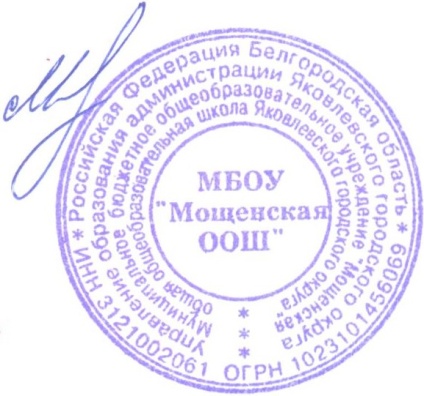 ________________Е. МинаевПриказ № 104/2      от30     августа 2022 г.